            附件一：2021年招聘合同制教师科目和人数一览表(初中)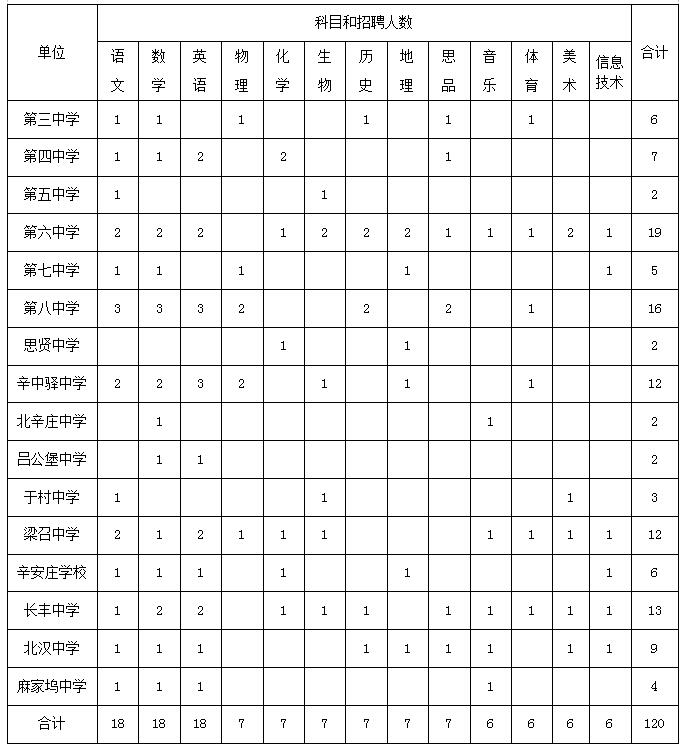 